Viernes18de marzoSegundo de PrimariaLengua Materna¡Jugamos con crucigramas!Aprendizaje esperado: revisa y corrige el texto con ayuda de alguien más, al hacerlo reflexiona sobre: La escritura convencional de las palabras. El uso de mayúsculas y minúsculas. El uso del punto final, el punto y aparte y las comas en las enumeraciones.Énfasis: fortalezcan su conocimiento alfabético y ortográfico al trabajar palabras con j y g.¿Qué vamos a aprender?Aprenderás que es un crucigrama y realizarás uno, con ayuda de papá, mamá o alguien que te acompañen. Reforzarás tu conocimiento alfabético y ortográfico al trabajar con palas con j y g.¿Qué hacemos?¿Sabes qué es un crucigrama?Un crucigrama es una cuadrícula que se debe llenar con palabras y para lo cual te dan pistas, que pueden ser dibujos, descripciones o preguntas. Unas palabras pueden escribirse en forma horizontal y otras en forma vertical.¿Cómo es eso de que van en forma vertical o en forma horizontal? Observa los siguientes ejemplos, para que te des una idea, papá o mamá pueden ayudarte a entender mejor.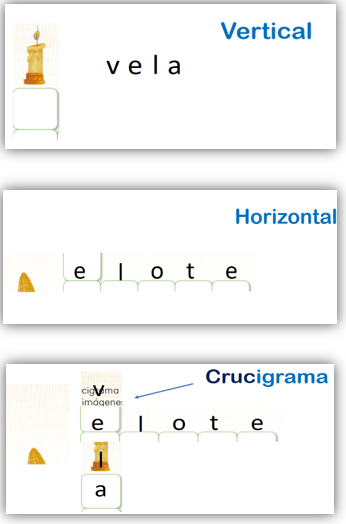 Algunos crucigramas, tienen descripciones o definiciones en lugar de dibujos y suelen tener números para indicar en dónde deben colocarse.¿Quieres conocer algunos ejemplos? Observa con atención.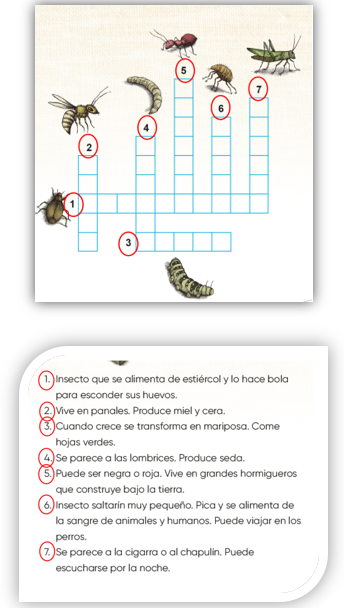 Abre tu libro de Lengua Materna Español, en la página 78 y 79.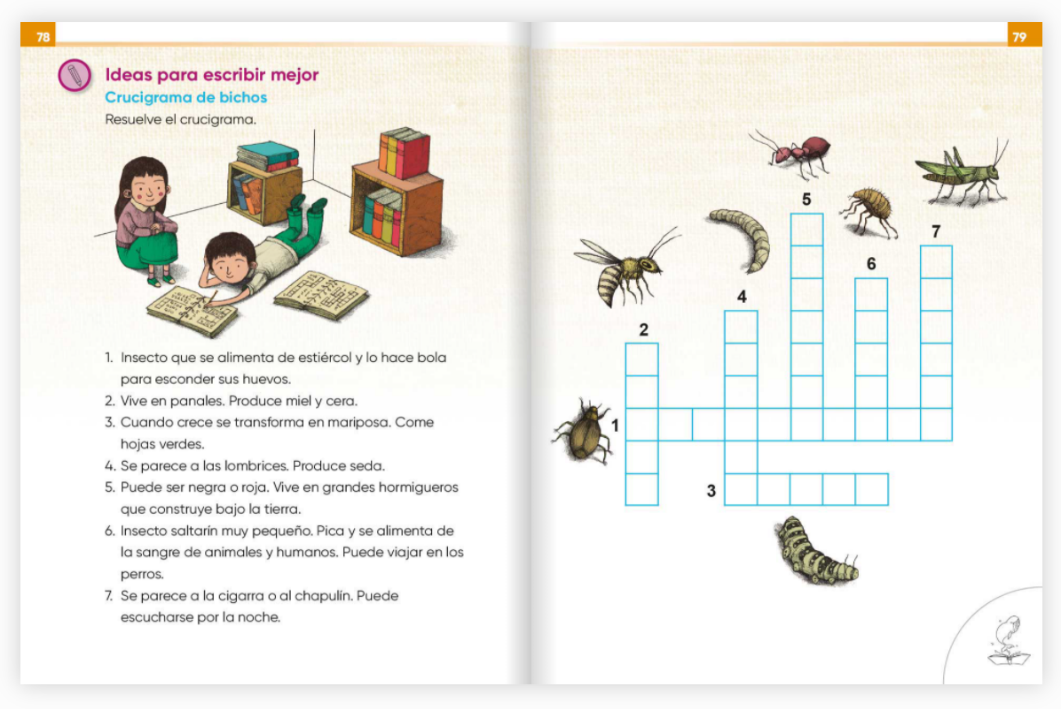 https://libros.conaliteg.gob.mx/P2ESA.htm?#page/78https://libros.conaliteg.gob.mx/P2ESA.htm?#page/79Puedes empezar a llenar el crucigrama pide ayuda a la persona que este contigo en casa.Antes de empezar necesitamos revisar los pasos que vamos a seguir para poder hacerlo de forma correcta. 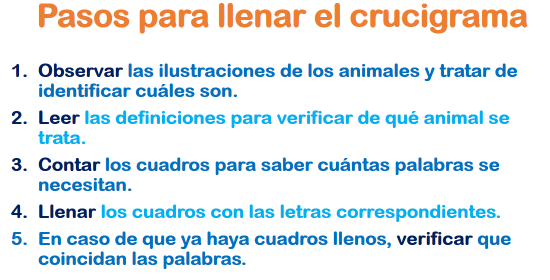 Entonces vamos a buscar el número 1.Tienes que fijarte bien, primero la ilustración, luego la definición, después los cuadros donde vamos a escribir para saber cuántas letras se necesitan. En caso de que ya estén ocupadas algunas casillas, debemos verificar que coincidan.Observa muy bien y ve llenando: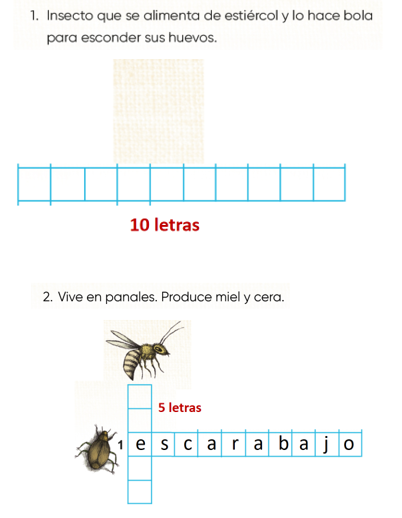 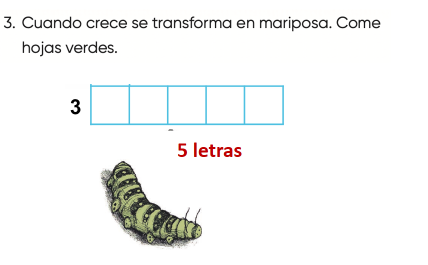 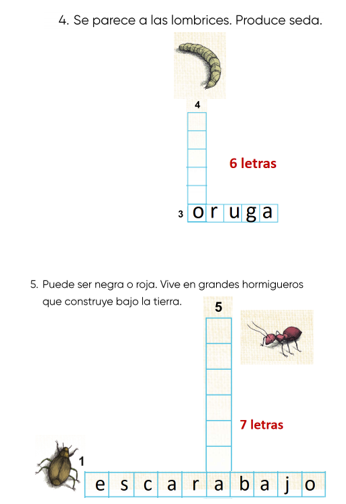 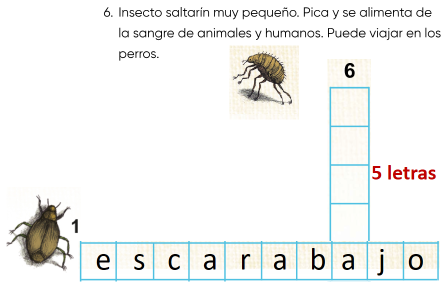 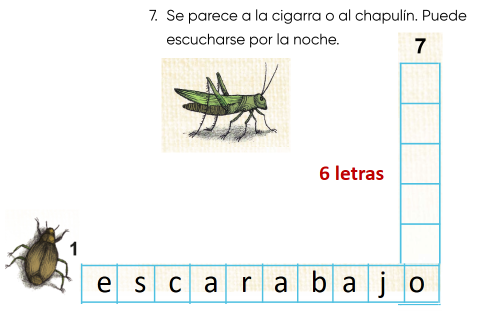 ¿Qué te pareció? pudiste ir “descubriendo” cada palabra del crucigrama y anotándola donde corresponde.Te diste cuenta que todas las palabras que usamos en el crucigrama llevan una g o una j.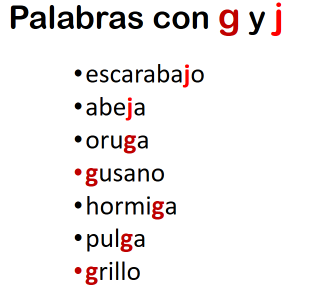 ¿No te ha pasado que te confundes y no sabes cuál de las dos usar, porque en algunas palabras el sonido se parece? ¿No? Te explico:Hay que tener cuidado con el uso de estas letras, recomiendo que primero, reflexiones sobre cuál letra debe ir, en caso de duda, pueden preguntarle a un familiar o también consultar un diccionario.Si te es posible consulta otros libros y comenta el tema de hoy con tu familia. Si tienes la fortuna de hablar una lengua indígena aprovecha también este momento para practicarla y platica con tu familia en tu lengua materna.¡Buen trabajo!Gracias por tu esfuerzo.Para saber más:Lecturas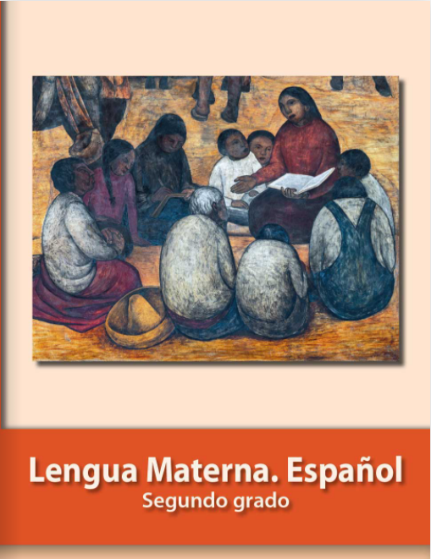 https://libros.conaliteg.gob.mx/P2ESA.htm 